Unit 4 Lesson 4: Practice Solving Equations and Representing Situations with Equations1 Number Talk: Subtracting From Five (Warm up)Student Task StatementFind the value of each expression mentally.2 Row Game: Solving Equations PracticeStudent Task StatementSolve the equations in one column. Your partner will work on the other column.Check in with your partner after you finish each row. Your answers in each row should be the same. If your answers aren’t the same, work together to find the error and correct it.3 Choosing Equations to Match SituationsStudent Task StatementCircle all of the equations that describe each situation. If you get stuck, consider drawing a diagram. Then find the solution for each situation.Clare has 8 fewer books than Mai. If Mai has 26 books, how many books does Clare have?A coach formed teams of 8 from all the players in a soccer league. There are 14 teams. How many players are in the league?Kiran scored 223 more points in a computer game than Tyler. If Kiran scored 409 points, how many points did Tyler score?Mai ran 27 miles last week, which was three times as far as Jada ran. How far did Jada run?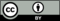 © CC BY Open Up Resources. Adaptations CC BY IM.column Acolumn B